Science 1.1 AS 90940 Demonstrate understanding of aspects of mechanics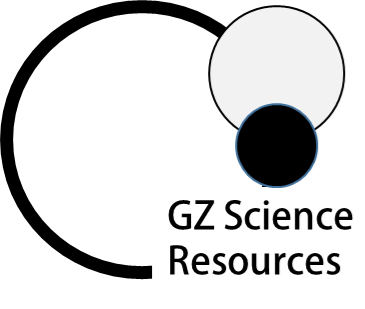 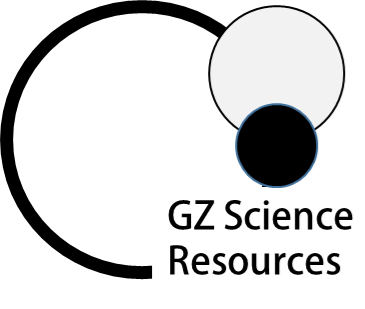 Writing Excellence answers to Interpreting motion-time graphs questionsION FORMATION QUESTIONION FORMATION QUESTIONQuestion:  Describe the motion of the runner through sections 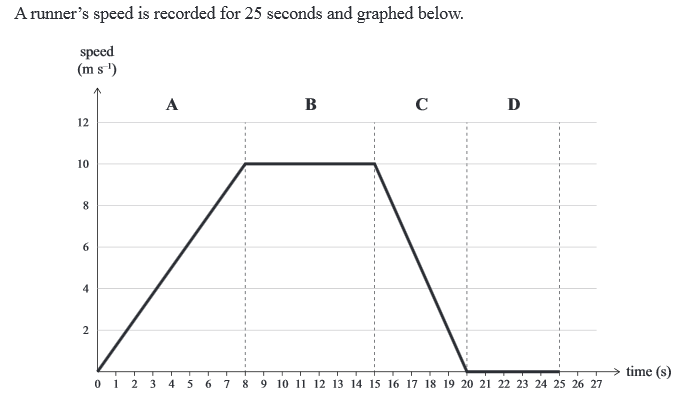 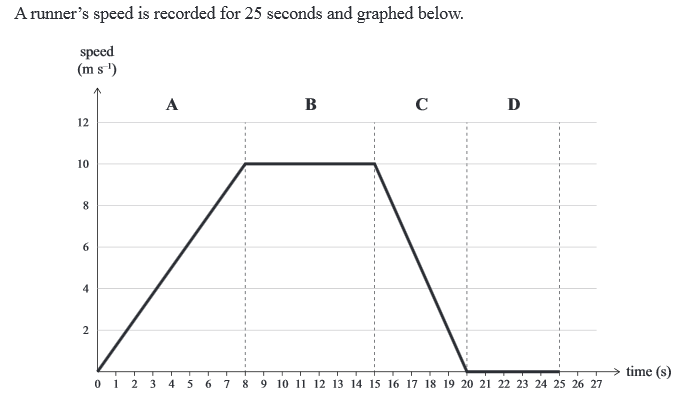 A, B, C, and D. Your answers should include descriptions AND any relevant Calculations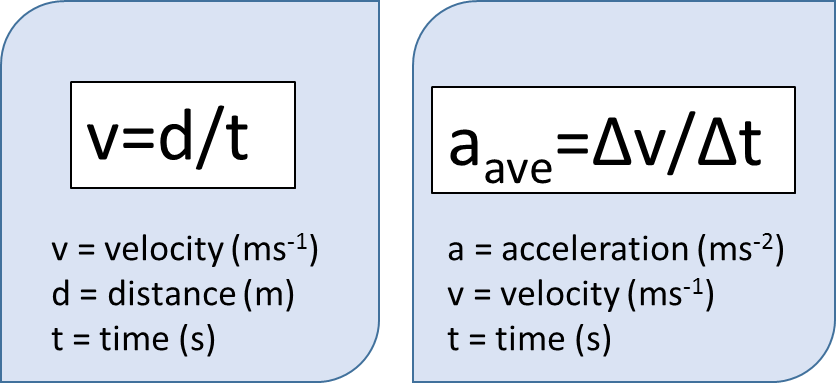 Question:  Describe the motion of the runner through sections A, B, C, and D. Your answers should include descriptions AND any relevant CalculationsANSWERANSWER1. state the type of graph used (distance-time or speed-time graph)2. starting with section A describe the type of motion (stationary, constant speed or acceleration)3. state the starting speed and final speed, as well as total time taken (use correct units)4. calculate the motion in section A using either v = ∆d/∆t or a = ∆v/∆tShow working and use correct units5. next with section B describe the type of motion (stationary, constant speed or acceleration)6.  state the starting speed and final speed, as well as total time taken (use correct units) – calculation not needed for stationary7. next with section C describe the type of motion (stationary, constant speed or acceleration)8.  state the starting speed and final speed, as well as total time taken (use correct units)9.  calculate the motion in section A using either v = ∆d/∆t or a = ∆v/∆tShow working and use correct units  (make sure to use a – sign if acceleration negative)10.  finally with section D describe the type of motion (stationary, constant speed or acceleration)11. state the starting speed and final speed, as well as total time taken (use correct units)